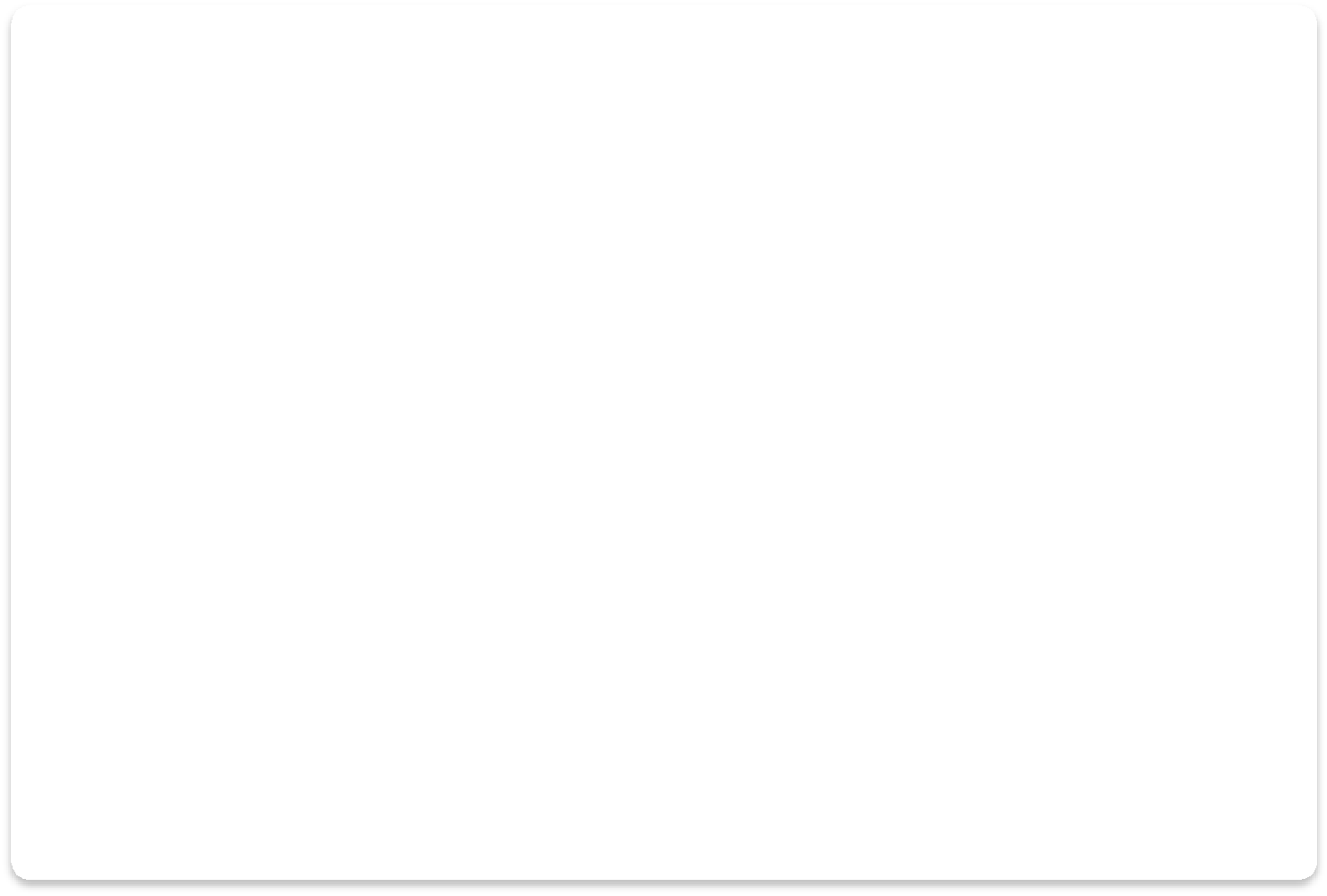 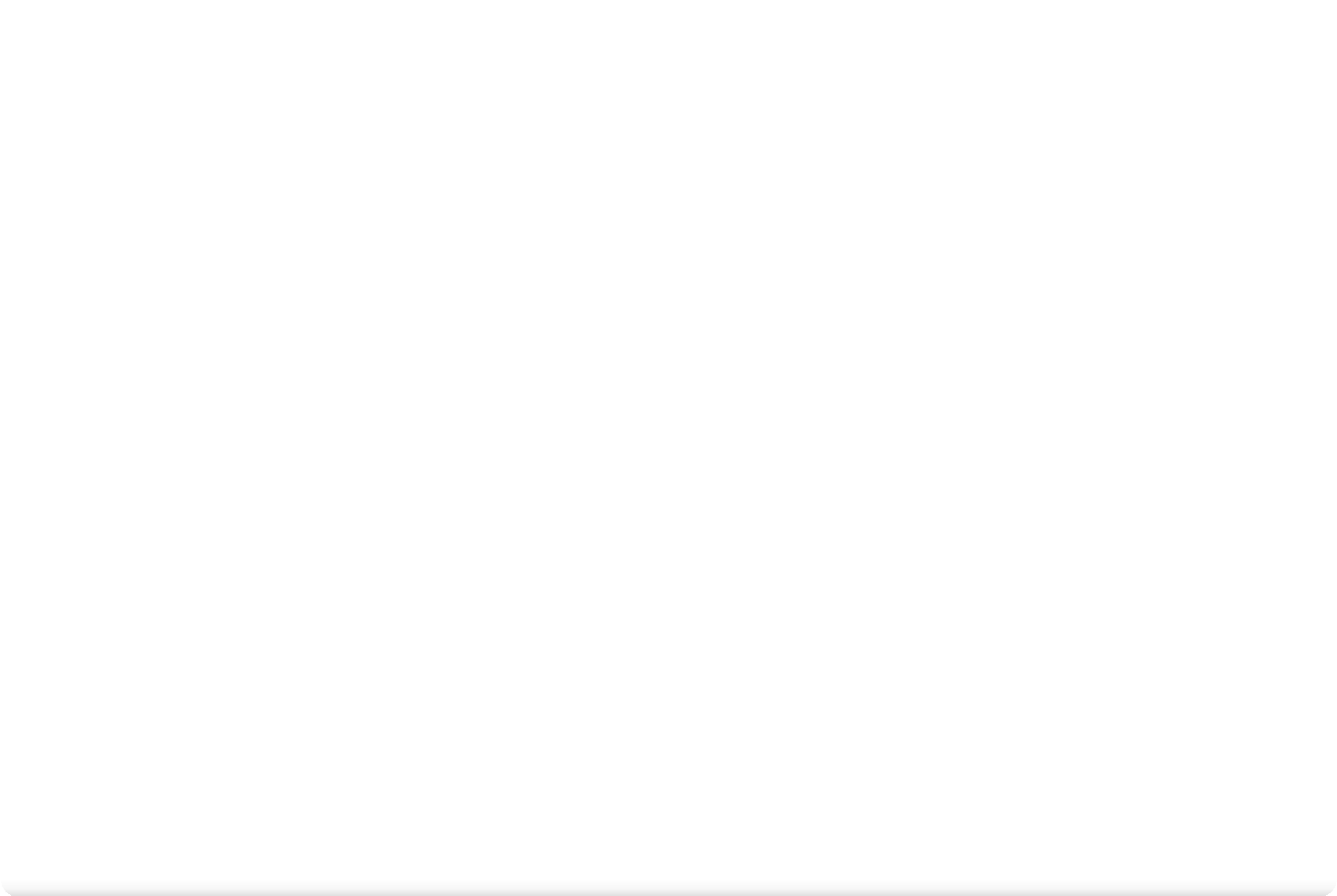 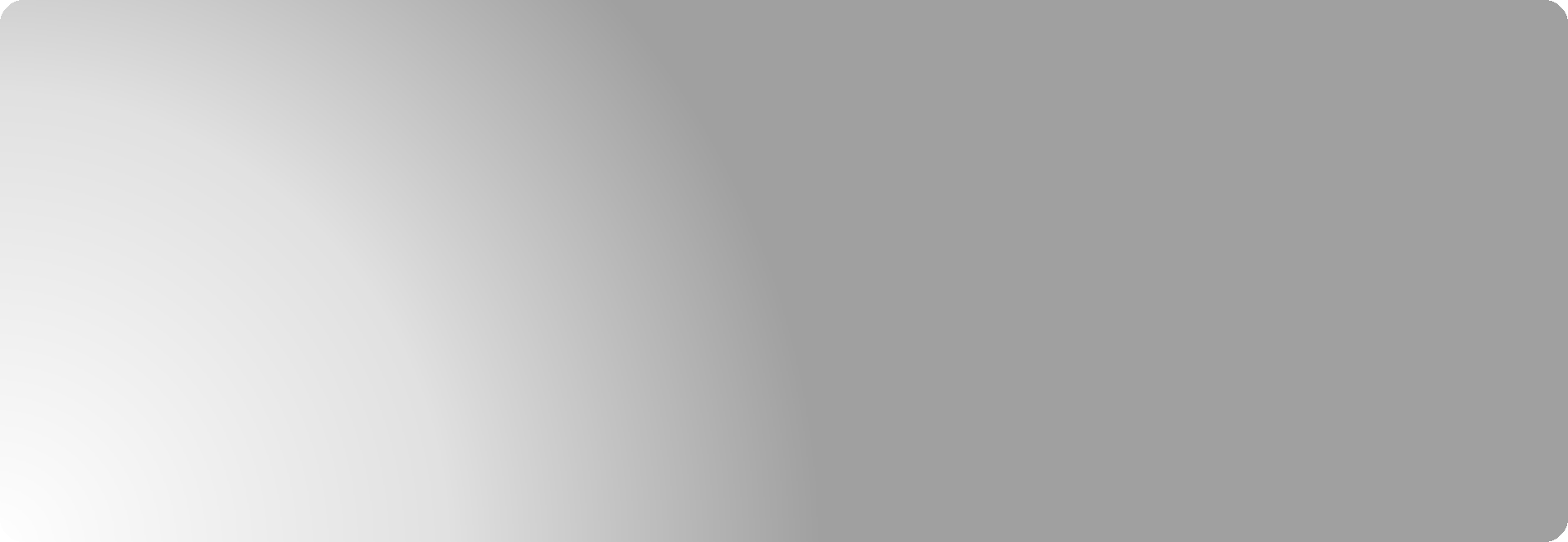 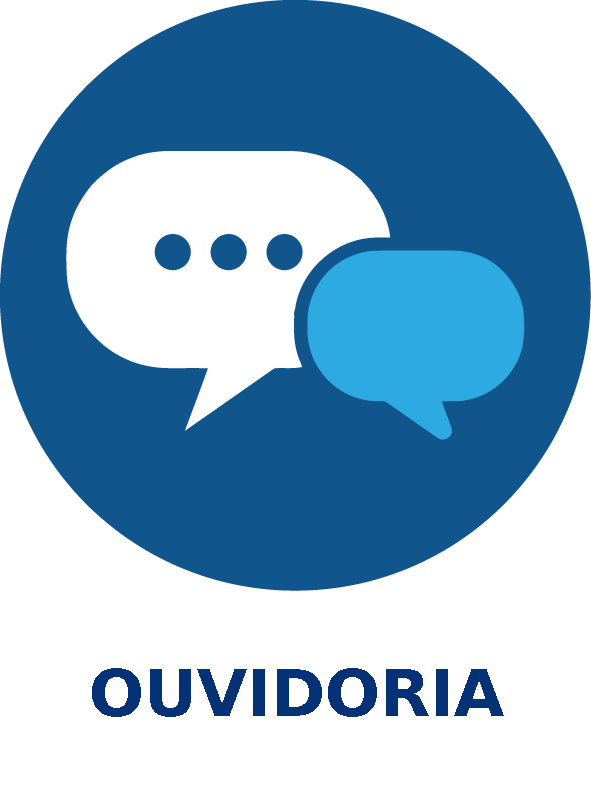 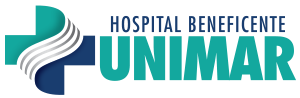 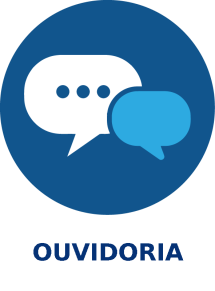 DEMANDAS (RECLAMAÇÕES) OUVIDORIA 2021OUVIDORIA – RECLAMAÇÕES – 2021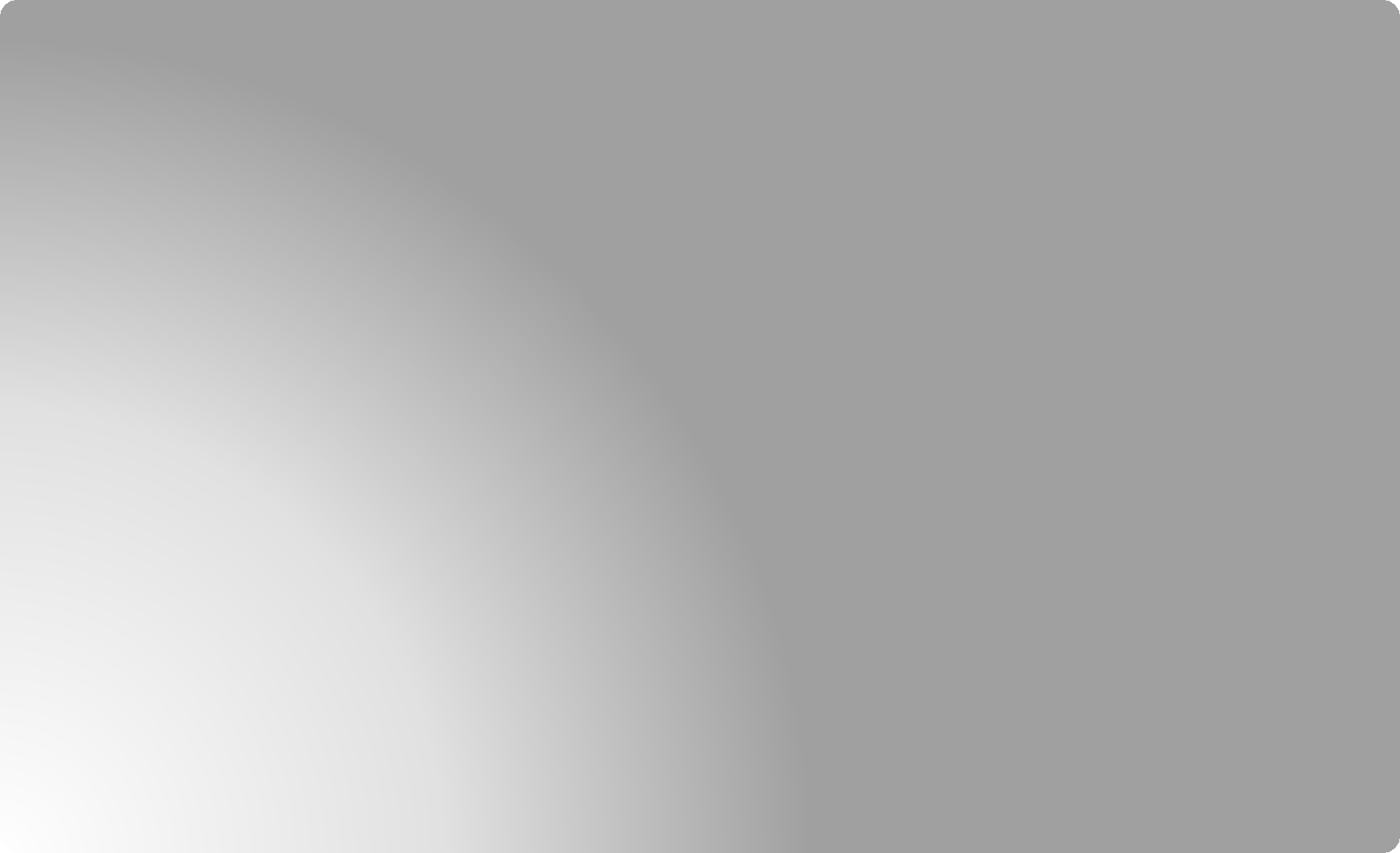 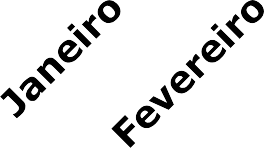 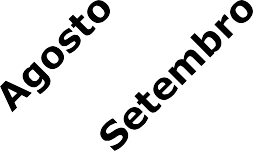 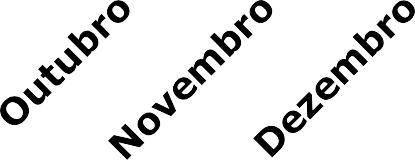 TOTAL DE RECLAMAÇÕES - POR MÊS5045 	43	403530		26	2520	1915	121050 	21	 	16	 	12	TOTAL DE RECLAMAÇÕES EM 2021: 149	SAU - OUVIDORIA - HBUOUVIDORIA – RECLAMAÇÕES - 2021STATUS/RESOLUTIVIDADE DAS RECLAMAÇÕES REGISTRADAS NO 1º TRIMESTRE/2021 - PERCENTUAL100%	100%	100%100%90%80%70%60%TEMPO DE RESPOSTA (MÉDIA):5,91 DIAS ÚTEISEm Andamento50%40%30%20%10%0%0%	0%0%	0%0%	0% 		PendenteConcluídaJaneiro	Fevereiro	Março*PENDENTE SÃO DEMANDAS COM PRAZO EXPIRADO E AINDA SEM RESPOSTA/RESOLUÇÃO POR PARTE DO DEPARTAMENTO/RESPONSÁVEL.TOTAL DE RECLAMAÇÕES REGISTRADAS NO PRIMEIRO TRIMESTRE: 74SAU - OUVIDORIA - HBUOUVIDORIA – RECLAMAÇÕES - 2021STATUS/RESOLUTIVIDADE DAS RECLAMAÇÕES REGISTRADAS NO 2º TRIMESTRE/2021 - PERCENTUAL100%	100%	100%100%90%80%70%60%TEMPO DE RESPOSTA (MÉDIA):2,5 DIAS ÚTEISEm Andamento50%40%30%20%10%0%0%	0%Abril0%	0%Maio0%	0%Junho 		PendenteConcluída*PENDENTE SÃO DEMANDAS COM PRAZO EXPIRADO E AINDA SEM RESPOSTA/RESOLUÇÃO POR PARTE DO DEPARTAMENTO/RESPONSÁVEL.TOTAL DE RECLAMAÇÕES REGISTRADAS NO SEGUNDO TRIMESTRE: 63SAU - OUVIDORIA - HBUOUVIDORIA – RECLAMAÇÕES - 2021STATUS/RESOLUTIVIDADE DAS RECLAMAÇÕES REGISTRADAS NO 3º TRIMESTRE/2021 - PERCENTUAL100%100%90%80%70%60%50%40%30%20%10%0%0%	0%0%	0%	0%0%	0%	0%TEMPO DE RESPOSTA (MÉDIA):1,25 DIAS ÚTEISEm Andamento Pendente ConcluídaJulho	Agosto	Setembro*PENDENTE SÃO DEMANDAS COM PRAZO EXPIRADO E AINDA SEM RESPOSTA/RESOLUÇÃO POR PARTE DO DEPARTAMENTO/RESPONSÁVEL.TOTAL DE RECLAMAÇÕES REGISTRADAS NO TERCEIRO TRIMESTRE: 12SAU - OUVIDORIA - HBUÚLTIM ATUALIZAÇÃO EM: 17/08/2021